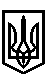 ТРОСТЯНЕЦЬКА СІЛЬСЬКА РАДАТРОСТЯНЕЦЬКОЇ ОБ'ЄДНАНОЇ ТЕРИТОРІАЛЬНОЇ ГРОМАДИМиколаївського району  Львівської областіXLII  позачергова  сесія    VII скликання					     Р І Ш Е Н Н Я  «14» липня  2020 р.                           с.Тростянець                                               № 4211 Про встановлення на територіїТростянецької сільської ради податку на 
нерухоме майно, відмінне від земельної ділянки, та затвердження ставок і пільг із сплати даного податкуВідповідно до  статті 266 Податкового кодексу України, пункту 24 частини першої статті 26 Закону України “Про місцеве самоврядування в Україні”, враховуючи висновки постійних комісій Тростянецької сільської ради ТОТГ: з питань регламенту, депутатської етики, законності та згуртованості, з питань комунальної власності, інфраструктури, транспорту та житлово-комунального господарства, беручи до уваги рекомендації постійної  комісії сільської ради з питань бюджету, фінансів та планування соціально-економічного розвитку, сільська рада в и р і ш и л а:1. Встановити на території  Тростянецької сільської ради Тростянецької об'єднаної територіальної громади податок на нерухоме майно, відмінне від земельної ділянки.2. Затвердити:  2.1. Ставки податку на нерухоме майно, відмінне від земельної ділянки, згідно з додатком 1.  2.2. Пільги для фізичних та юридичних осіб, надані відповідно до підпункту 266.4.2 пункту 266.4 статті 266 Податкового кодексу України, за переліком згідно з додатком 2.3. Оприлюднити рішення в засобах масової інформації або в інший можливий спосіб.         4. Рішення № 2950 від 11.07.2019 року "Про встановлення ставок та пільг із сплати податку на нерухоме майно, відмінне від земельної ділянки,на території  Тростянецької сільської ради " Тростянецької об'єднаної територіальної  громади на 2020 рік визнати такими, що втратили чинність з 31.12.2020 року. 5. Рішення набирає чинності з 01 січня 2021 року.           6. Контроль за виконанням рішення покласти на постійну комісію з питань бюджету , фінансів та планування соціально-економічного розвитку ( голова комісії Курач І.Я.)                     В.о.сільського голови                                     Людмила Сех